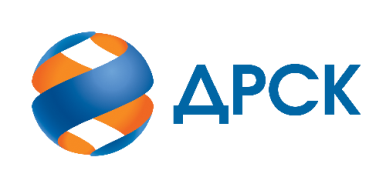 Акционерное Общество«Дальневосточная распределительная сетевая компания»ПРОТОКОЛ № 172/МЭ-ВПЗакупочной комиссии по запросу котировок в электронной форме с участием только субъектов МСП на право заключения договора на выполнение работ «СИЗ заземления» (ЛОТ № 33301-ЭКСП-ЭКСП ПРОД-2020-ДРСК)№ ЕИС – 31908484758 (МСП)СПОСОБ И ПРЕДМЕТ ЗАКУПКИ: запрос котировок в электронной форме с участием только субъектов МСП на право заключения договора на выполнение работ «СИЗ заземления» (ЛОТ № 33301-ЭКСП-ЭКСП ПРОД-2020-ДРСК)КОЛИЧЕСТВО ПОДАННЫХ ЗАЯВОК НА УЧАСТИЕ В ЗАКУПКЕ: 8 (восемь) заявок.КОЛИЧЕСТВО ОТКЛОНЕННЫХ ЗАЯВОК: 4 (четыре) заявки.ВОПРОСЫ, ВЫНОСИМЫЕ НА РАССМОТРЕНИЕ ЗАКУПОЧНОЙ КОМИССИИ: О рассмотрении результатов ценовых предложений Участников О признании заявок соответствующими условиям Документации о закупке по результатам рассмотрения ценовых предложений УчастниковО ранжировке заявокО выборе победителя закупкиРЕШИЛИ:По вопросу № 1Признать объем полученной информации достаточным для принятия решения.Принять к рассмотрению ценовые предложения следующих участников:По вопросу № 2Признать ценовые предложения следующих Участников:273693/ООО "БИСЕР", 274369/ООО "РОСС- ПРОФИТ", 274861/ООО ТОРГОВЫЙ ДОМ "ЭЛЕКТРОТЕХНИЧЕСКОЕ ОБОРУДОВАНИЕ",275260/ООО «ЭнергоПромЗащита», соответствующими условиям Документации о закупке и принять их к дальнейшему рассмотрению.По вопросу № 3Утвердить ранжировку заявок:По вопросу № 4Признать Победителем закупки Участника, занявшего 1 (первое) место в ранжировке по степени предпочтительности для Заказчика: ООО «ЭнергоПромЗащита» г. Казань с ценой заявки не более 3 433 920,00 руб. без учета НДС.  Условия оплаты: расчет за поставленный Товар производится Покупателем в течение 30 (тридцати) календарных дней с даты  подписания товарной накладной (ТОРГ-12) или Универсального передаточного документа (УПД) на основании счета, выставленного Поставщиком. Срок поставки: начало поставки – 05.03.2020, окончание поставки – 30.03.2020 г. Настоящая заявка имеет правовой статус оферты и действует вплоть до истечения срока, отведенного на заключение Договора, но не менее, чем в течение 90 (девяноста) календарных дней с даты окончания срока подачи заявок, установленной в Документации о закупке (25.11.2019).Инициатору договора обеспечить подписание договора с Победителем не ранее чем через 10 (десять) календарных дней и не позднее 20 (двадцати) календарных дней после официального размещения итогового протокола по результатам закупки.Победителю закупки в срок не позднее 3 (трех) рабочих дней с даты официального размещения итогового протокола по результатам закупки обеспечить направление по адресу, указанному в Документации о закупке, информацию о цепочке собственников, включая бенефициаров (в том числе конечных), по форме и с приложением подтверждающих документов согласно Документации о закупке.Секретарь Закупочной комиссии 1 уровня  		                                        М.Г.ЕлисееваКоваленко О.В.(416-2) 397-242г.  Благовещенск  «15» января 2020№ п/пДата и время регистрации заявкиИдентификационный номер УчастникаНаименование участника18.11.2019 07:37269345ООО ТД "ПРИБОР - ЭНЕРГО", 620017, Российская Федерация, ОБЛ СВЕРДЛОВСКАЯ, Г ЕКАТЕРИНБУРГ, УЛ ТУРБИННАЯ, ДОМ 7, ОФИС 101, ИНН 6674196706, КПП 667301001, ОГРН 106967408054121.11.2019 15:38273693ООО "БИСЕР", 153031, ОБЛ ИВАНОВСКАЯ, Г ИВАНОВО, ЛИНИЯ 23-Я, ДОМ 13, СТРОЕНИЕ 1, ПОМЕЩЕНИЕ 1001, ИНН 3702161188, КПП 370201001, ОГРН 116370207449122.11.2019 09:45274369ООО "РОСС- ПРОФИТ", 153025, ОБЛ ИВАНОВСКАЯ, Г ИВАНОВО, УЛ ДЗЕРЖИНСКОГО, ДОМ 8А, , ИНН 3702060711, КПП 370201001, ОГРН 104370008894822.11.2019 14:24274861ООО ТОРГОВЫЙ ДОМ "ЭЛЕКТРОТЕХНИЧЕСКОЕ ОБОРУДОВАНИЕ", 115230, Г МОСКВА, Ш КАШИРСКОЕ, ДОМ 5, КОРПУС 1, ПОДВАЛ ПОМ 7 КОМ. 3, ИНН 7724936260, КПП 772401001, ОГРН 514774610340122.11.2019 22:15275260ООО «ЭнергоПромЗащита», 420021, Российская Федерация, Республика Татарстан, Казань, Карима Тинчурина ул, 17, ИНН 1655076838, КПП 165501001, ОГРН 103162102206925.11.2019 00:51275606ООО "ИМПУЛЬС", 620050, Российская Федерация, ОБЛ СВЕРДЛОВСКАЯ, Г ЕКАТЕРИНБУРГ, УЛ МАНЕВРОВАЯ, ДОМ 34А, ПОМЕЩЕНИЕ 6, ИНН 6671425838, КПП 667801001, ОГРН 113667101844025.11.2019 07:03275679ООО "АРМАКС", 630032, ОБЛ НОВОСИБИРСКАЯ54, Г НОВОСИБИРСК, МКР ГОРСКИЙ, 67, 86, ИНН 5404476796, КПП 540401001, ОГРН 113547601309025.11.2019 08:23275720ООО "ЭЛТА", 620017, Российская Федерация, ОБЛ СВЕРДЛОВСКАЯ, Г ЕКАТЕРИНБУРГ, УЛ СТАЧЕК, ДОМ 4, ПОМЕЩЕНИЕ 2, ИНН 6671118481, КПП 668601001, ОГРН 1026605235700№ п/пДата и время регистрации заявкиИдентификационный номер УчастникаЦеновое предложение без НДС21.11.2019 15:38273693/ ООО "БИСЕР", 153031, ОБЛ ИВАНОВСКАЯ, Г ИВАНОВО, ЛИНИЯ 23-Я, ДОМ 13, СТРОЕНИЕ 1, ПОМЕЩЕНИЕ 1001, ИНН 3702161188, КПП 370201001, ОГРН 11637020744914 241 639,0022.11.2019 09:45274369/ ООО "РОСС- ПРОФИТ", 153025, ОБЛ ИВАНОВСКАЯ, Г ИВАНОВО, УЛ ДЗЕРЖИНСКОГО, ДОМ 8А, , ИНН 3702060711, КПП 370201001, ОГРН 10437000889484 416 671,0022.11.2019 14:24274861/ ООО ТОРГОВЫЙ ДОМ "ЭЛЕКТРОТЕХНИЧЕСКОЕ ОБОРУДОВАНИЕ", 115230, Г МОСКВА, Ш КАШИРСКОЕ, ДОМ 5, КОРПУС 1, ПОДВАЛ ПОМ 7 КОМ. 3, ИНН 7724936260, КПП 772401001, ОГРН 51477461034013 553 508,0022.11.2019 22:15275260/ ООО «ЭнергоПромЗащита», 420021, Российская Федерация, Республика Татарстан, Казань, Карима Тинчурина ул, 17, ИНН 1655076838, КПП 165501001, ОГРН 10316210220693 433 920,00Место в ранжировке (порядковый № заявки)Дата и время регистрации заявкиНаименование Участника и/или идентификационный номерИтоговая цена заявки, 
руб. без НДС Возможность применения приоритета в соответствии с 925-ПП1 место (заявка № 275260)22.11.2019 22:15ООО «ЭнергоПромЗащита» 420021, Российская Федерация, Республика Татарстан, Казань, Карима Тинчурина ул, 17, ИНН 1655076838, КПП 165501001, ОГРН 10316210220693 433 920,00нет2 место (заявка № 274861)22.11.2019 14:24ООО ТОРГОВЫЙ ДОМ "ЭЛЕКТРОТЕХНИЧЕСКОЕ ОБОРУДОВАНИЕ"115230, Г МОСКВА, Ш КАШИРСКОЕ, ДОМ 5, КОРПУС 1, ПОДВАЛ ПОМ 7 КОМ. 3, ИНН 7724936260, КПП 772401001, ОГРН 51477461034013 553 508,00нет3 место (заявка № 273693)21.11.2019 15:38ООО "БИСЕР", 153031, ОБЛ ИВАНОВСКАЯ, Г ИВАНОВО, ЛИНИЯ 23-Я, ДОМ 13, СТРОЕНИЕ 1, ПОМЕЩЕНИЕ 1001, ИНН 3702161188, КПП 370201001, ОГРН 11637020744914 241 639,00нет4 место (заявка № 274369)22.11.2019 09:45ООО "РОСС- ПРОФИТ" 153025, ОБЛ ИВАНОВСКАЯ, Г ИВАНОВО, УЛ ДЗЕРЖИНСКОГО, ДОМ 8А, , ИНН 3702060711, КПП 370201001, ОГРН 10437000889484 416 671,00нет